Tüm ziyaretçiler maskeli olarak okul/kurumlara giriş yapmalıdır.Tüm ziyaretçilerin ve tedarikçilerin vücut sıcaklığı ölçülmelidir. Bakanlık genelgesine uygun olarak 37.5 C ve üzeri ateşi tespit edilen çalışanların İşyerine girişi mümkün olmamalıdır.Yüksek ateş tespiti halinde, karantina odasında veya belirlenmiş benzeri bir alanda izolasyon sağlanarak derhal 112 aranmalıdır.Girişlerde el dezenfektanı kullanma imkânı sağlanmalı/ kullandırılmalıdır. El hijyeni kurallarının uygulanması sağlanmalıdır.Ziyaretçi kartları temizlik dezenfektasyon filan programları doğrusunu dezenfekte edilmelidir.Vardiya değişimlerinde güvenlik personeli tarafından ortak kullanılan trafik telefon gibi malzemelerin teslim öncesi uygun şekilde dezenfekte edilmesi sağlanmalıdır.Güvenlik danışma personeli için gerekli KKD ler sağlanmalı ve alkol bazlı el antiseptiği bulundurulmalıdır.Ziyaretçiler ve tedarikçiler kuruluşa girmeden önce salgın hastalıkları önlemeye yönelik alınan bu kılavuzda bahsedilen ve kuruluşça hazırlanmış olan tedbirler uygulanan kurallar konusunda bilgilendirilmeli ve bu kurallara uyacağını dair ziyaretçiden ve tedarikçiden taahhüt alınmalıdır kuruluşa her türlü bu kontrolsüz giriş engellenmelidir.Okul/kurum içinde mecbur kalmadıkça yüzeylere dokunmamalıdır. Dokunulduğunda el antiseptiği kullanılmalıdır.Ziyaretçilerin ve tedarikçilerin okul/kurum içinde mümkün olduğu kadar kısa süre kalması sağlanmalıdır.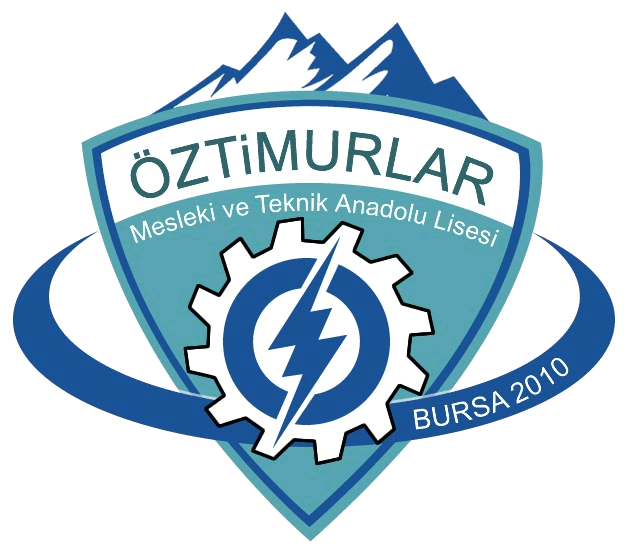 ZİYARETÇİ ve TEDARİKÇİ TALİMATIDoküman NoTL.16ZİYARETÇİ ve TEDARİKÇİ TALİMATIYayımTarihi30.07.2020ZİYARETÇİ ve TEDARİKÇİ TALİMATIRevizyon No00ZİYARETÇİ ve TEDARİKÇİ TALİMATIRevizyonTarihi.....ZİYARETÇİ ve TEDARİKÇİ TALİMATISayfa No1/1